                        Liberty Careers Institute, LLC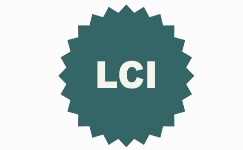 16151 Cairnway Drive #107A Houston, TX 77084Phone: 281.861.4606; Fax: 281.861.4663Student Enrollment Contract                                                                                       Date: _____________________________Last Name: Mr./Mrs. _________________________________ First Name: ________________________________ M/Initial:_____  Address: ____________________________________________________City: __________________ State: _____Zip Code: ________Telephone: __________________________ Cell Phone: ____________________________Fax #: _____________________________E-mail Address: ____________________________ Soc. Sec #: ______________________________DOB: ______________________Name of Parent or Guidance/Spouse who will be responsible for bills or receive reports __________________________________Name and Phone # of Closest relative not living with you: ______________________________________________________Your Intended Program (Check One) When do you want to start? ____________Certified Nursing Assistant (CNA) _____ Certified Medication Assistant (CMA) _________  Microsoft Office Applications (Word, Excel, PowerPoint, Access): ______Keyboarding (Typing – Word Processing): ________ Preferred Scheduled: Day: ______ Evening: _______ Saturday Classes: _______Education Work Experience – Most recent JobHave you ever been convicted of a felony or misdemeanor? ______Yes ______No if yes gives details and date(s) ____________________________________________________________________________________________________________________________Statistical InformationEthnic OriginBlack/African American ____________Hispanic/Latino___________ Asian ___________ American Indian/Alaska Native _________Native Hawaiian or other Pacific Islander _______ White _______ Non- resident Alien ________ other specify __________Marital Status ______Single _____Married _____ Divorce               Sex _____Male ______ Female.  Are you US Citizen? ___Yes  or ____No if No what is your Immigration status? ______________I certify to the best of my knowledge that the information above is correct and that falsification of any information may be a reason for non-acceptance of my application or dismissal from the Institute at a future date.Applicant Name ____________________________ Signature________________________________ Date_____________________Admission office only _______________________________Personal ID________________________Admission RequirementsNew Students must provide copies of the following documents for enrollmentHigh School Diploma/GEDValid Driver License or Valid Picture I.D.Valid Social Security CardCollege transcriptsStudent without a high school diploma or GED must take Wonderlic (Basic Skills Test)Method of Payment: CASH OR CREDIT CARDS ACCEPTED ONLY*Discounted statement: Liberty Careers does not charge any interest on tuition.*Method of Payment Schedule is as follows half of tuition is due when the student enrolled in the program and final amount of tuition due before clinical. Have read, understood, and accept all terms on both sides of this agreement, including the terms of Financial Agreement which I execute with Finance Department Personnel. I further understand that all tuition, books, supplies and other cost stated in the Enrollment agreement for the first 54 hours of instruction are due and payable the first day of class. Upon completion of the first 54 hours of the program, all costs stated on the enrollment agreement for the last 108clock hours of the program become immediately due and payable unless other financial arrangements were made through the Financial Agreement as executed, constitutes part unless other financial arrangements were made through the Financial Agreement no interest rate and no late fee charge.I understand the Financial Agreement as executed, constitutes part of this Enrollment Agreement of which all terms are legal and binding. I understand that books, supplies, and lab fees are included in tuition. I HAVE READ and received a copy of this agreement and a copy of the current school catalog.I UNDERSTAND THAT LIBERTY CAREERS INSTITUTE OFFERS *JOB PLACEMENT ASSISTANCE BUT DOES NOT GUARANTEE A JOB OR A STARTING SALARY UPON GRADUATION. APPROVED AND REGULATED BY THE STATE OF TEXAS WORKFORCE COMMISSION, CAREER, SCHOOLS, AND COLLEGES, AUSTIN, TEXAS.APPLICANT SIGNATURE: ____________________________________________ DATE: ______________________________PARENT/GUARDIAN SIGNATURE: ____________________________________ DATE: ______________________________ACCEPTED BY: SCHOOL DIRECTOR ______________________________________STUDENT REPRESENTATIVE_________________________(ACCEPTANCE OR REJECTION)YOU MAY CANCEL THIS CONTRACT, WITHOUT ANY PENALTY OR OBLICATION, WITHIN 72 HOURS (UNTIL MIDNIGHT OF THE THIRD DAY EXCLUDING SATURDAYS, SUNDAYS, AND LEGAL HOLIDAYS) AFTER THE ENROLLMENT AGREEMENT IS SIGNED. TO CANCEL THIS TRANSACTION, MAIL OR DELIVER A SIGNED AND DATED COPY OF THIS CANCELLATION NOTICE, OR ANY OTHER WRITTEN NOTICE OR SEND A MAIL TO INFO@LIBERTYCAREERS.NET DATE: ___________________________________   APPLICAT SIGNATURE_______________________________________________________	SCHOOL FEES                              AMOUNTTypeName of SchoolAddressDate AttendedCourses of studyGED/DiplomaHigh School AttendedName of EmployerJob Title/PositionAddress/PhoneStart Date/ End DateREGISTRATION FEE $100.00TUITION $800.00TEXT BOOK    $50.00UNIFORM FEE    $50.00LAB FEES    $25.00ACTIVITIES FEES    $25.00TOTAL COST  $1050.00DISCOUNTED PRICE  $1000.00